Math 1	12.2 Frequency and Histograms	Unit 4Making a Frequency TableThe numbers of home runs by the batters in a local home run derby are listed below.  What is a frequency table that represents the data?  	7, 17, 14, 2, 7, 9, 5, 12, 3, 10, 4, 12, 7, 15Making a HistogramThe data below are the numbers of hours per week a group of students spent watching television.  What is a histogram that represents the data?	7, 10, 1, 5, 14, 22, 6, 8, 0, 11, 13, 3, 4, 14, 5Step 1:  Create a frequency table.	Step 2:  Construct a Histogram (bar graph)Shapes of HistogramsYou can describe histograms by their shape.  Three different types are listed below.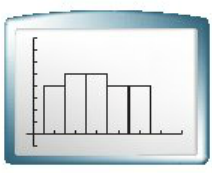 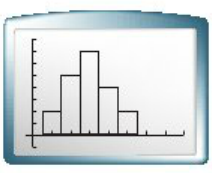 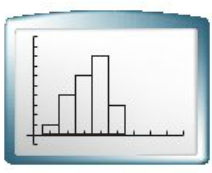 Making a Cumulative Frequency TableThe numbers of text messages sent on one day by different students are shown below.  What is the cumulative frequency table that represents the data?  17, 3, 1, 30, 11, 7, 1, 5, 2, 39, 22, 13, 2, 0, 21, 1, 49, 41, 27, 2, 0Practice:  The following data consists of the weights, in pounds, of 24 high school students: 195, 206, 100, 98, 150, 210, 195, 106, 195, 108, 180, 212, 104, 195, 100, 216, 99, 206, 116, 142, 100, 135, 98, 160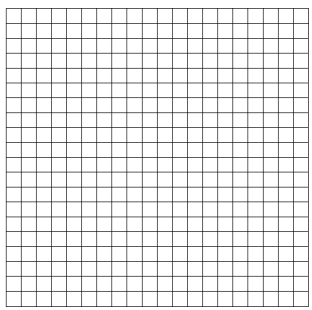 Using this data, complete the accompanying cumulative frequency table and construct a frequency histogram on the grid below.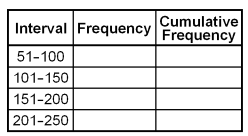 The scores on a mathematics tests were 70, 55, 61, 80, 85, 72, 65, 40, 74, 68, and 84.  Complete the accompanying table, and use the table to construct a frequency histogram for these scores.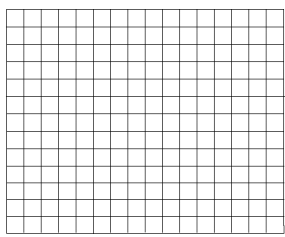 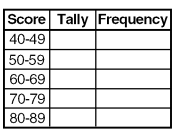 The accompanying histogram shows the heights of the students in Kyra’s health class.  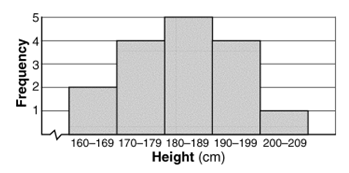 What is the total number of students in the class?15209165 Which one of the following histograms represents the data in the table below?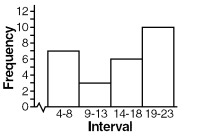 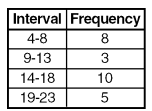 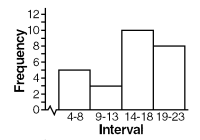 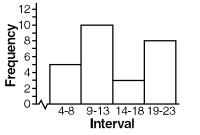 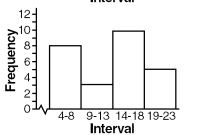 Home RunsTallyFrequency2-56-910-1314-17Hours of TVFrequency# of TextsFrequencyCummulative Frequency